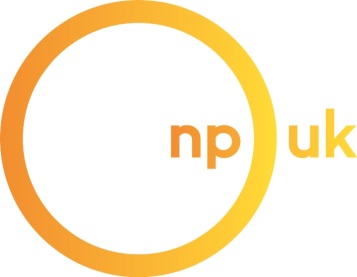 Niemann-Pick UK – Gift Aid DeclarationMake your gift go further, at no cost to you.As long as you are a UK taxpayer, NPUK can reclaim 25p per £1 in tax on your donations. All you need to do is complete this form and tick the ‘yes’ box below. You can still help us even if you don’t pay tax - by ticking the “no” box, you’ll help us keep our records up to date, and we will know not to ask you again about Gift Aid.Title: ______ First Name: ___________________ Surname: ___________________Address:      _________________________________________________________                   __________________________________________________________                   ______________________________ Post Code: __________________Telephone: ______________________________Email:  __________________________________SignedDateYES- please claim Gift Aid on all donations I have made in the last six calendar years, and until further notice.Please notify us if you no longer pay an amount of UK Income Tax and/or Capital Gains Tax at least equal to the tax that we will reclaim on your donations in the appropriate tax year (6 April one year to 5 April the next). Thank you.NO- sorry, I can’t Gift Aid.